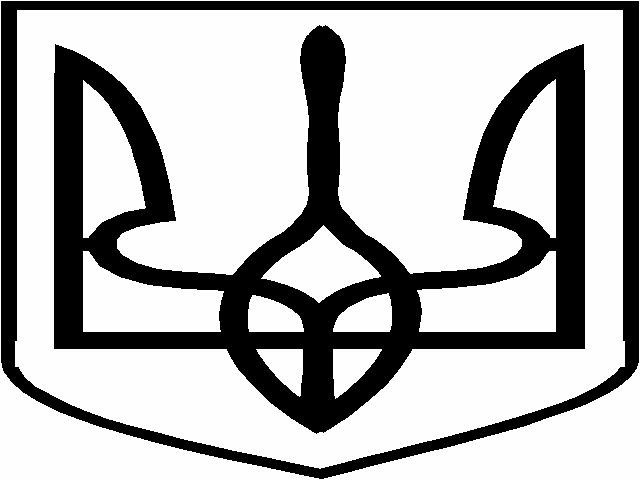 ЛОЗIВСЬКА МIСЬКА РАДАХАРКIВСЬКОЇ ОБЛАСТIIV   СЕСIЯ    VII   СКЛИКАННЯР I Ш Е Н Н Явід  11  грудня  2015 року							            № 53Про встановлення пільг щодо сплати   земельного  податку в   місті  Лозова  у  2016   роціВідповідно до ст. 12, 30, 281, 282 Податкового кодексу України, керуючись п.28. ч.1. ст.26 Закону України «Про місцеве самоврядування в Україні», міська радаВ И Р І Ш И Л А:1. Затвердити перелік пільг щодо сплати земельного податку в місті Лозова у 2016 році та особливості оподаткування платою за землю згідно додатку до цього рішення.	2. Встановити, що нарахування та сплата податку відбувається в порядку та в строки, визначені Податковим кодексом України.	3. Встановити, що всі питання не врегульовані цим рішенням регулюються відповідно до норм Податкового кодексу України та інших діючих нормативно-правових актів вищого рівня.	4. Доручити апарату міської ради забезпечити оприлюднення цього рішення в установленому порядку.	5. Контроль за виконанням цього рішення покласти на постійну комісію з питань бюджету та залучення інвестицій (Загребельний Д.Ю.). Міський голова						       	       С.В.ЗЕЛЕНСЬКИЙПерелік пільг щодо сплати земельного податку у місті Лозова у 2016 році та особливості оподаткування платою за землю1. Пільги щодо сплати земельного податку для фізичних осіб надаються відповідно до ст.281 Податкового кодексу України2. Пільги щодо сплати земельного податку для юридичних осіб2.1. Від сплати земельного податку звільняються:2.1.1. парки комунальної власності, дендрологічні парки;2.1.2. органи місцевого самоврядування, заклади, організації та установи,  які повністю утримуються за рахунок коштів місцевих бюджетів;2.1.3. громадські або благодійні організації, діяльність яких не передбачає одержання прибутків; 2.2. Зменшити суму податку на 20% для підприємств залізничного транспорту.3. Особливості оподаткування платою за землю3.1. Міська рада відповідно до норм Податкового кодексу України може встановлювати додаткові пільги щодо земельного податку. Рішення щодо наданих пільг зі сплати земельного податку юридичним та фізичним особам надаються контролюючим органам до 25 грудня року, що передує звітному.Нові зміни щодо зазначеної інформації надаються до 1 числа першого місяця кварталу, що настає за звітним кварталом, у якому відбулися зазначені зміни.3.2. Якщо право на пільгу у платника виникає протягом року, то він звільняється від сплати податку починаючи з місяця, що настає за місяцем, у якому виникло це право. У разі втрати права на пільгу протягом року податок сплачується починаючи з місяця, що настає за місяцем, у якому втрачено це право.3.3. Якщо платники податку, які користуються пільгами з цього податку, надають в оренду земельні ділянки, окремі будівлі, споруди або їх частини, податок за такі земельні ділянки та земельні ділянки під такими будівлями (їх частинами) сплачується на загальних підставах з урахуванням прибудинкової території.Ця норма не поширюється на бюджетні установи у разі надання ними будівель, споруд (їх частин) в тимчасове користування (оренду) іншим бюджетним установам, дошкільним, загальноосвітнім навчальним закладам незалежно від форм власності і джерел фінансування.Секретар міської ради 								С.О. КобаПалюх, 2-32-69Гранкін, 2-56-15Додаток 1до рішення міської ради від 11.12.2015р. № 53 